Auto Vysočina s.r.o 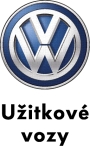 KUPNÍ SMLOUVA O PRODEJI AUTOMOBILU	02557-PCVW02Smluvní stranyProdávající:aKupující:uzavřely níže uvedeného dne následující smlouvuPředmět smlouvy1.1 Prodávájící se zavazuje, že kupujícímu odevzdá následující vozidlo značky Volkswagen (dále jen „vozidlo“), a umožní mu nabýt vlastnické právo k němu:Poznámky: Kupující se zavazuje, že vozidlo převezme a zaplatí prodávajícímu kupní cenu.Kupní cena2.1. Kupní cena vozidla v Kč včetně 21% DPH:Základní kupní cena vozidla	992 415,--Barva vozidla / obj. kód: Bílá Candy / B4B4	0,--Zvláštní výbava / obj. kód:		9 míst 3+3+3 Easy-Entry,2 posuvné dveře: / ZN9 3M9 5Q2	60 645,--- dvojsedadlo spolujezdce - 1.řada sedadel v prostoru pro cestující tři jednotlivá sedadla se samostatně sklopnými opěradly a krajní sedadla překlopná - modulární upevnění sedadel - 2.řada sedadel trojlavice sklopná - boční posuvné dveře vlevo - Upozornění: nutno objednat zároveň zvýšenou celkovou hmotnost vozidla, podle motorizace a kombinace ostatních výbav 3000kg nebo 3200kg Boční airbagy vpředu s hlavovými airbagy / 4X3	11 938,--Celková hmotnost vozidla 3200 kg s / PG1	21 609,--vyztuženými ocelovými koly 6.5 J x 16: - zesílené pérování a tlumiče - zesílený zvedák Klimatizace "Climatic": / KH3	48 669,--- poloautomatická regulace - druhý výměník topení v prostoru pro cestující - druhý výparník Komfortní paket: / ZA9	8 227,--- nástupní madlo na A sloupku u řidiče i spolujezdce - nastavitelné osvětlení palubních přístrojů - sluneční clona s make-up zrcátkem vlevo a vpravo - zesílená houkačka - speciální opatření na snížení hluku uvnitř - zásuvka 12V na palubní desce vpředu Parkpilot vzadu / 7X1	10 025,--Potahy sedadel "Austin" látkové / $1L	0,--Rádio "Composition Audio" / ZI2	11 773,--- monochromatický displej - 2 reproduktory vpředu - slot na SD kartu - Aux-in vstup - USB vstup - FM-příjem - nelze v kombinaci se zpětnou kamerou - není v českém jazyce - nefunguje ovládání přes multifunkční volant Telefonní rozhraní Bluetooth / 9ZX	0,--Vůz určený k podstatné úpravě: / $KP	0,--- u tohoto vozu dochází k podstatné úpravě ( např. přestavba, nástavba či montáž specifické zástavby) - značka Volkswagen Užitkové vozy ručí v základní, popř. prodloužené, záruce za jakost vozidla pouze v tom rozsahu v jakém bylo vyrobeno (opustilo výrobní závod) - závady vzniklé v přímé souvislosti s úpravou vozu nemohou být odstraněny na náklady výrobce v rámci jím poskytnuté záruky - prodejce vozidla je nutné vždy informovat o každé reklamaci, a to bez zbytečného odkladu Vyhřívání sedadla pro řidiče: / 4A1	5 611,--- nastavitelné Výšk.nast.sedadlo řidiče s bederní / 3L1 7P5	2 789,--opěrkou Zadní stěrač s vyhříváním: / 4HS	3 741,--- stěrač na zadních dveřích s ostřikovačem - vyhřívání pro zadní okno Zatmavená okna Privacy pro křídlové dv: / QL5	10 572,--- determální skla v kabině řidiče - zatmavená skla v prostoru pro cestující - pro zadní křídlové dveře Doplňková výbava:Povinná výbava 	990,--Gumové rohože 	1 790,--Přestavba od společnosti 	442 860,--Jan Píbal - JP SERVIS - zařízení TURNY EVO Mezisoučet:	1 633 654,--Speciální podmínky:	-249 483,--Kupní cena včetně DPH v CZK (dále jen „kupní cena“):	1 384 171,--DPH v CZK:	240 228,--Kupní cena bez DPH v CZK:	1 143 942,--Záloha na kupní cenu	0,--	2.2. Zvolená příplatková výbava nahrazuje sériovou výbavu stejného charakteru, i když to není u jednotlivých položek uvedeno.2.3. Záloha činí: 0,-- CZK, doplatek zálohy činí: 1 384 171,-- CZK.2.4. Prodávající se zavazuje dodat vozidlo kupujícímu nejpozději do nejpozději do 30.11.2017 týdnů ode dne zaplacení zálohy na kupní cenu.Sériová výbava vozu Volkswagen T6 Kombi 2,0 TDI 4MOT DR EU6:1 funkční klíč + 1 pevný klíč12 V zásuvka v kabině řidiče:	- nekuřácké provedení: bez zapalovače a	popelníku16" kola ocelová16" podvozek3. brzdové světlo5 míst (2+3+0+0):	- jednosedadlo spolujezdce	- 1. řada sedadel v prostoru pro	cestující: dvojsedadlo vlevo a	jednosedadlo vpravo sklopnéAirbag řidiče a spolujezdce:	- možnost deaktivace airbagu spolujezdceAsistent pro rozjezd do kopceAutomatický spínač denního svíceníBody pro uchycení střešního nosičeBody pro uchycení střešního nosiče:	- 8 pro krátký rozvor	- 10 pro dlouhý rozvorCelková hmotnost vozidla 3000 kgCentrální zamykání s dálkovým ovládáním:	- bez bezpečnostní pojistky	- možnost uzavření zevnitř	- 1 funkční klíč a 1 pevný klíčDetermální skla (zelená)Dětská pojistka pro posuvné dveře v	prostoru pro cestujícíElektrika I:	- vnější zrcátka elektricky nastavitelná	a vyhřívaná	- elektrické stahování okenElektronický imobilizérEmisní norma EURO 6	(u TDI včetně filtru pevných částic DPF)ESP včetně brzdového asistentu, asistent	pro rozjezd do kopce, ABS, EDS,	ASR, MSRISOFIX pro upevnění dětské sedačky v 1.	řadě sedadel za řidičem a spolujezdcemKontrola poklesu tlaku vzduchu v	pneumatikáchKotoučové brzdy na všech kolechKryty vnějších zpětných zrcátek:	- madlo a kliky dveří černéMřížka chladiče:	- nelakovaná	- jedna chromovaná lištaMultikolizní brzdaNárazník vozu - šedýNářadí a zvedákNástupní schůdek v kabině a prostoru pro	cestující/nákladovém prostoruObložení dveří plastemOdkládací box ve dveřích kabiny s	držákem na nápojeOdkládací přihrádka s krytem:	- uzamykatelnáOsvětlení nástupního schůdku v prostoru	pro cestujícíPaket "Kombi":	- gumová podlaha v kabině řidiče a	prostoru pro cestující/nákladovém	prostoru	- topení v kabině řidiče a v prostoru	pro cestující s mechanickou regulací	- přihřívač motoru (pouze pro diesel)	- osvětlení nástupního schůdku v	prostoru pro cestujícíPalivová nádrž 70 l (diesel)Pevná okna v prostoru pro cestující:	- vzadu vpravoPevná okna v prostoru pro cestující:	- vzadu vlevoPlnohodnotné rezervní kolo ocelovéPneumatiky 205/65 R16 C 107/105 T	s optimalizovaným valivým odporemPolovysoké obložení bočních stěn z	tvrdých desekPosuvné dveře v nákladovém	prostoru/prostoru pro cestující:	- vpravoPotahy sedadel "Austin" látkovéPrachový a pylový filtrProdloužená záruka výrobce 2+2 /200 000:	- 2 + 2 roky / 200 000 km	- platí co nastane dříve	- záruka se vztahuje na vozidlo ve	stavu, ve kterém opouští výrobní závod	- nevztahuje se na součásti vozu, které	byly na vozidlo namontovány nebo	umístěny dodatečně (úpravy,	příslušenství)Příprava pro rádio:	- anténa integrovaná ve vnějším zpětném	zrcátku	- 2 reproduktory vpředuServořízení s výškově a sklonově	nastavitelným tříramenným volantemStart-Stop:	- BlueMotion Technology	- s rekuperací brzdného účinkuStředové kryty kolTažné oko vpředu a vzaduTeleskopické tlumičeTepelně izolující přední skloTopení s mechanickou regulací v kabině	řidičeTravel & comfort system: Základní modul	pro držáky:	- uchycení na vzpěry hlavových opěrek	- obj. číslo 000061122Úchytná oka v podlaze:	- 6 ok u krátkého rozvoru	- 8 ok u dlouhého rozvoruVnější zpětné zrcátko levé:	- asférickéVnější zpětné zrcátko pravé:	- konvexníVnitřní stropní osvětleníVyhřívané zadní oknoVýškově nastavitelné opěrky hlavyZadní křídlové dveře prosklené:	- vyhřívanéZesílená houkačkaOstatní ujednání4.1. Způsob úhrady kupní ceny4.1.1. Není-li v bodě 2.3. této smlouvy uvedeno něco jiného, činí záloha na kupní cenu 10% z kupní ceny stanovené v bodě 2.1 této smlouvy. Kupující se zavazuje zaplatit zálohu v hotovosti nebo na účet prodávajícího uvedný v záhlaví této smlouvy, a to do 5 pracovních dnů od podpisu této smlouvy.U bezhotovostní  platby se dnem zaplacení rozumí den, kdy byla částka připsána na účet prodávajícího. Při platbě v hotovosti potvrdí prodávající příjem okamžitě. Při nesplnění povinnosti zaplatit zálohu je prodávající oprávněn od smlouvy odstoupit. 4.1.2. V případě změny závazných právních předpisů platných ke dni uzavření kupní smlouvy (např. změna celních nebo daňových či jiných předpisů), a dojde-li v důsledku těchto změn ke změně smluvní ceny v bodu 2.1. uvedené, vzniká prodávajícímu právo v důsledku těchto změn změnit kupní cenu za předmět kupní smlouvy.4.1.3. Zbytek kupní ceny je kupující povinen uhradit prodávajícímu nejpozději při převzetí vozidla, a to buď úhradou  v hotovosti či bankovním převodem, přičemž v den předání vozu musí být částka již připsána na účet prodávajícího.4.2. Dodací lhůta a dodací podmínky4.2.1. Prodávající se zavazuje dodat předmět kupní smlouvy kupujícímu ve lhůtě uvedené v bodě 2.4. této smlouvy. Dodací lhůta smí být prodloužena u sériové výbavy o 8 týdnů a u vozidel se zvláštním vybavením maximálně o 12 týdnů. Po uplynutí uvedených lhůt má kupující právo odstoupit od smlouvy.4.2.2. Předmětem smlouvy je vozidlo uvedené  bodě 1.1. této smlouvy včetně zvláštní výbavy uvedené v bodě 2.1. této smlouvy. Od tohoto provedení se prodávající nesmí odchýlit, s výjimkou toho, že se jedná o konstrukční nebo barevné odchylky ze strany výrobce. 4.2.3. Předání – Převzetí vozidla4.2.3.1. Prodávající vyrozumí kupujícího o termínu a místě převzetí vozidla.4.2.3.2. Kupující musí vozidlo převzít ve lhůtě 10 dnů od termínu sděleného prodávajícím  dle bodu 4.2.3.1. této smlouvy.4.2.3.3. Převzetí vozidla potvrdí kupující svým podpisem, u právnických osob podpisem a razítkem oprávněných osob. Kupující souhlasí s tím, že mu vozidlo nebude prodávajícím vydáno bez ověření totožnosti kupujícího ( průkazem totožnosti ) a jeho oprávnění za kupujícího jednat.4.3. Odstoupení od smlouvy4.3.1. Kupující má právo odstoupit od této smlouvy z důvodů uvedených v bodě  4.2.1. této smlouvy.4.3.2. Pokud kupující nepřevezme vozidlo ve  lhůtě k převzetí dle bodu 4.2.3.2. této smlouvy, je prodávající oprávněn od smlouvy odstoupit. Dojde-li k porušení povinnosti kupujícího převzít vozidlo ve lhůtě dle bodu 4.2.3.2. této smlouvy, je kupující povinen uhradit prodávajícímu smluvní pokutu nejméně však ve výši 10% z kupní ceny vozu. Prodávající má právo započítat zálohu zaplacenou kupujícím na předmět koupě na smluvní pokutu. Právo na náhradu škody zůstává prodávajícímu nedotčeno.4.3.3. Prodávající má právo na odstoupení od smlouvy dle bodu 4.1.1. této smlouvy.4.3.4. Dojde-li k porušení jiné povinnosti kupujícího vyplývající z této smlouvy než je uvedeno v bodu 4.3.2. shora ( např. povinnosti dle bodu 4.1.1. této smlouvy ), je kupující povinen vždy uhradit prodávajícímu smluvní pokutu ve výši zálohy na kupní cenu vozu sjednané podle bodu 2.3.  této smlouvy, nejméně však ve výši 10% z kupní ceny vozu. Právo na náhradu škody zůstává ujednáním o smluvní pokutě nedotčeno.4.4. Záruční podmínky4.4.1. Platí aktuální všeobecné záruční podmínky importéra/výrobce.4.4.2. Upozornění: Spotřeba paliva, uvedená v technickém průkazu, je technickým parametrem vozidla, zjištěným v umělém prostředí  za konstantních podmínek. Při provozu vozidla na pozemních komunikacích může být skutečná spotřeba vyšší, zejména vlivem způsobu jízdy, povětrnostních podmínek, užíváním klimatizace a dalších spotřebičů, apod. Vyšší spotřeba není vadou výrobku, pokud není autorizovanými testy prokázán opak.4.5. Výhrada vlastnictví4.5.1. Vozidlo zůstává do úplného zaplacení ceny ve vlastnictví prodávajícího. Kupující se musí zdržet takového zacházení s vozidlem, které by mohlo ohrozit výhradu vlastnictví prodávajícího, zejména uzavřít kupní smlouvu s jiným subjektem, jejímž předmětem je vozidlo, jež je ve výhradním vlastnictví prodávajícího.4.6. Rozvazovací podmínka4.6.1. Smluvní strany tímto prohlašují, že v případě, že se kupující po uzavření smlouvy rozhodne financovat pořízení vozidla do užívání prostřednictvím leasingové společnosti, pozbude tato smlouva ke dni uzavření příslušné leasingové smlouvy účinnosti.4.6.2. Kupující souhlasí s tím, aby v případě dle bodu 4.6.1. této smlouvy byla záloha poskytnutá kupujícím na kupní cenu vozu podle bodu 2.3. resp. 4.1.1. této smlouvy použita na úhradu kupní ceny sjednané mezi prodávajícím a leasingovou společností.4.7. Odpočet daně z přidané hodnoty4.7.1. Kupující si je vědom skutečnosti, že při nákupu vozidla pro jeho podnikatelské účely a uplatnění DPH je konečný odpočet DPH závislý na zjištění příslušného  finančního úřadu. Prodávající kupujícímu za vrácení DPH neodpovídá.4.8. Závěrečná ustanovení4.8.1. Tato smlouva podléhá právu České republiky. Příslušný je soud na území České republiky.4.8.2. V souladu s platným zákonem o ochraně osobních údajů, tímto kupující uděluje souhlas se zpracováním osobních údajů uvedených v kupní smlouvě společnosti Auto Vysočina s.r.o., Žižkova 109a, 586 01 Jihlava, IČO 60718820,jakožto správcem a společností Porsche Česká republika s.r.o. jakožto správci či zpracovateli, a to po dobu 10 let od udělení souhlasu, to vše za účelem nabídky produktů a služeb, provádění marketingových studií sledujících spokojenost zákazníků, zdokonalení nabízených produktů a služeb, jako i za účelem šíření obchodních sdělení elektronickými prostředky dle platného zákona i některých službách informační společnosti. Kupující bere na vědomí, že má právo na informaci o zpracování svých osobních údajů, právo na opravu osobních údajů a další práva stanovená platným zákonem o ochraně osobních údajů. Tento souhlas uděluje kupující dobrovolně a může jej kdykoli bezplatně odmítnout, a to na emailové adrese správce prodej@autovysocina.cz.4.8.3. Tato smlouva je vyhotovena v písemné formě, jiná smluvní ujednání, odchylky nebo doplňky vyžadují vždy písemnou formu pod sankcí neplatnosti. Smluvní strany podpisem této smlouvy potvrzují, že si obsah smlouvy přečetly a s jejím obsahem souhlasí.4.8.4. Tato smlouva byla vyhotovena ve dvou exemplářích.Jihlava, dne: 08.06.2017XXXXXXXXXXXXX     prodávající:				Denní a týdenní stacionář, kupující:	Jméno:Auto Vysočina s.r.o Auto Vysočina s.r.o Auto Vysočina s.r.o Sídlo:Žižkova 4849/109a, 58601 JihlavaŽižkova 4849/109a, 58601 JihlavaŽižkova 4849/109a, 58601 JihlavaIČO:60718820Info email:prodej@autovysocina.czDIČ:CZ60718820Tel:+420567584582Zapsaný v OR:u Krajského soudu v Brně 16306 Cu Krajského soudu v Brně 16306 Cu Krajského soudu v Brně 16306 CBankovní spojení:Komerční banka 19-4646660217/100Komerční banka 19-4646660217/100Komerční banka 19-4646660217/100IBAN:CZ3001000000194646660217 BIC/SWIFT: CZ3001000000194646660217 BIC/SWIFT: CZ3001000000194646660217 BIC/SWIFT: Zástupce:XXXXXXXXXXXXXXXXXXXXXXXXXXXXXXXXXXXXXXXXXXXXXXXXXXXXXXXXXXXXXXXXXXXXXXXXXXXXXXXXXXXXXXXJméno:Denní a týdenní stacionář Jihlava, příspěvková organizaceDenní a týdenní stacionář Jihlava, příspěvková organizaceDenní a týdenní stacionář Jihlava, příspěvková organizaceSídlo/Bydliště:Královský vršek 1106/9, 58601  Jihlava 1Královský vršek 1106/9, 58601  Jihlava 1Královský vršek 1106/9, 58601  Jihlava 1IČO/RČ/č.OP:00400858Info email:  XXXXXXXXXXXXXXXXDIČ:Tel:XXXXXXXXXXXXXXXXZástupce:Mobil: Email: Mobil: Email: Mobil: Email: Model:T6 Kombi 2,0 TDI 4MOT DR EU6T6 Kombi 2,0 TDI 4MOT DR EU6SGJ1F500Objem motoru:1968 ccmBarva vozu:Bílá CandyVýkon kW/k:110/150Barva potahů:Titanově černáPřevodovka:6-stupňová převodovkaKód barvy:B4B4 / JGČíslo karoserie:Číslo komise: